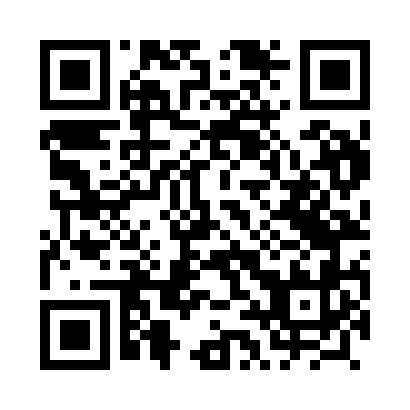 Prayer times for Dwudniaki, PolandMon 1 Apr 2024 - Tue 30 Apr 2024High Latitude Method: Angle Based RulePrayer Calculation Method: Muslim World LeagueAsar Calculation Method: HanafiPrayer times provided by https://www.salahtimes.comDateDayFajrSunriseDhuhrAsrMaghribIsha1Mon4:186:1312:405:087:098:562Tue4:166:1012:405:097:118:583Wed4:136:0812:405:107:129:004Thu4:106:0612:395:117:149:025Fri4:086:0412:395:137:159:056Sat4:056:0212:395:147:179:077Sun4:026:0012:395:157:199:098Mon3:595:5812:385:167:209:119Tue3:575:5512:385:177:229:1310Wed3:545:5312:385:187:239:1511Thu3:515:5112:385:197:259:1712Fri3:485:4912:375:207:269:2013Sat3:465:4712:375:217:289:2214Sun3:435:4512:375:227:299:2415Mon3:405:4312:375:237:319:2616Tue3:375:4112:365:247:339:2917Wed3:345:3912:365:257:349:3118Thu3:315:3712:365:267:369:3319Fri3:285:3512:365:277:379:3620Sat3:255:3312:355:287:399:3821Sun3:225:3112:355:297:409:4122Mon3:195:2912:355:307:429:4323Tue3:175:2712:355:317:449:4524Wed3:145:2512:355:327:459:4825Thu3:115:2312:355:337:479:5126Fri3:085:2112:345:347:489:5327Sat3:045:1912:345:357:509:5628Sun3:015:1812:345:367:519:5829Mon2:585:1612:345:377:5310:0130Tue2:555:1412:345:387:5410:04